PRESS RELEASEKubota launches new EK1 Compact Tractor Series  (September 21, 2020)Kubota has announced the launch of its new EK1 compact tractors with the first unit due to be displayed to the market at the Salon Vert Show in France on 22nd September 2020. This is a co-brand tractor launched in collaborative efforts between Kubota Corporation and Escorts Limited. The first model in the range is the EK1-261 which meets the demands of both small producers and hobby farmers. 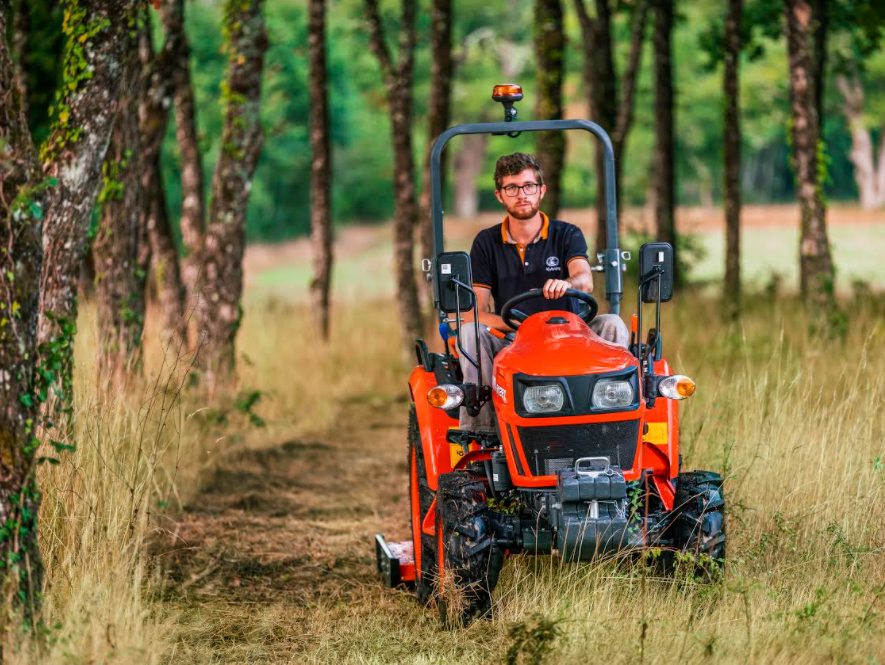 Picture: Kubota E1261 (1)Equipped with a 3 cylinder 1318 cc Stage V engine, which provides 25hp, the EK1-261 features a 24-litre fuel tank, delivering longer periods between needing to refill with fuel. This 4WD tractor is equipped with a mechanical, constant mesh transmission, consisting of 9 forward gears and 3 reverse gears, enabling enhanced precision and adaptation as demanded for each job. The ergonomic design of its controls allows users to change gear with ease. In addition, the EK1-261 offers surprising performance generated by hydraulic power steering and a hydraulic pump of 20 l/min. These hydraulic power systems deliver higher levels of loader reactivity and increase rear lifting capacity to 750kg. This is sold as standard with a hydraulic double acting valve and 2 PTO speeds: 540 and 540 eco. The flat platform and wide operator station provides a functional and well-designed layout, this allows for a more comfortable drive. The road lights are characterised by modern LED technology. Finally, the product comes with a toolbox for easy daily maintenance.The EK1-261 is the only tractor within its market which offers both position & draft control. This last feature gives operators the ability to make pulling work easier without incurring any additional costs. With its excellent quality-price ratio, the purchase of this new tractor becomes possible for every budget.This tractor is available with 3 tyre options, for different applications:Agricultural tyresTurf tyresIndustrial tyresThis model has been designed with a customer-centered approach, and will be available in dealerships later in 2020.EndsAbout Kubota CorporationKubota Corporation has been a leading manufacturer of agricultural, turf, hay and construction equipment and Industrial Engines since 1890. With world Headquarters in Osaka Japan, and offices in more than 110 countries throughout North America, Europe and Asia, Kubota achieved revenues in 2019 of $ 17.6 Bn. Although, agricultural equipment is Kubota’s primary line of products, Kubota also produces a diverse portfolio of other products including city wide water filtration systems, irrigation, piping, roofing, housing and large underground valves. Our MissionOur mission, “For Earth, For Life,” speaks of our commitment to the preservation of the earth’s natural environment while aiding the production of food and water supplies that are vital to societal needs as our world population continues to grow. That mission is realized each time a Kubota tractor harvests the land to produce life sustaining food or our construction equipment excavates to transport water resources or provide shelter. For more information on Kubota, please visit www.kubota-global.net or www.kubota-eu.com. For further information please contact: Sales Company:  (e.g. Kubota (U.K) Limited)Address:Phone:Email:First name and last nameMarketing & Communication DepartmentFollow us on:Website: https://www.kubota.com , https://www.kubota-eu.com LinkedIn: https://www.linkedin.com/company/kubota/, https://www.linkedin.com/company/kubota-in-europe/ Facebook: https://www.facebook.com/KubotaEurope/Youtube: https://www.youtube.com/channel/UC2T6NyJ2cAvVPss9Lx7hBhQ